В целях реализации прав и законных интересов граждан и организаций при исполнении органами местного самоуправления муниципальных услуг, обеспечения публичности и открытости данной деятельности, повышения качества и доступности предоставления муниципальных услуг администрацией муниципального образования «Ленский район» Республики Саха (Якутия), в соответствии с Федеральным законом от 27.07.2010 N 210-ФЗ «Об организации предоставления государственных и муниципальных услуг», Жилищным кодексом Российской Федерации, приведения документов в соответствии с действующим законодательством п о с т а н о в л я ю:Утвердить административный регламент по предоставлению муниципальной услуги «Согласование перевода жилого помещения в нежилое или нежилого помещения в жилое» согласно приложению, к настоящему постановлению. Главному специалисту управлениями делами (Иванская Е.С.) опубликовать настоящее постановление в районной газете «Ленский вестник», разместить на официальном сайте муниципального образования «Ленский район».Контроль исполнения настоящего постановления оставляю за собой. Муниципальное образование«ЛЕНСКИЙ РАЙОН»Республики Саха (Якутия)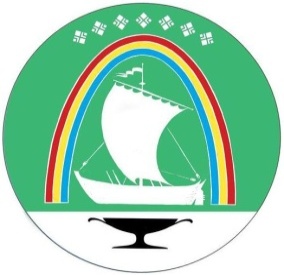 Саха Өрөспүүбүлүкэтин «ЛЕНСКЭЙ ОРОЙУОН» муниципальнайтэриллиитэПОСТАНОВЛЕНИЕ                  УУРААХг. Ленск                      Ленскэй кот «27» __июля____2021 года                                             № __01-03-441/1__от «27» __июля____2021 года                                             № __01-03-441/1__Об утверждении административного регламента по предоставлению муниципальной услуги «Согласование перевода жилого помещения в нежилое или нежилого помещения в жилое»Об утверждении административного регламента по предоставлению муниципальной услуги «Согласование перевода жилого помещения в нежилое или нежилого помещения в жилое»Об утверждении административного регламента по предоставлению муниципальной услуги «Согласование перевода жилого помещения в нежилое или нежилого помещения в жилое»Об утверждении административного регламента по предоставлению муниципальной услуги «Согласование перевода жилого помещения в нежилое или нежилого помещения в жилое»Глава   Ж.Ж. Абильманов